OŚWIADCZENIE O BRAKU ZOBOWIĄZAŃ FINANSOWYCH WOBEC ZAWODNIKÓW I TRENERÓW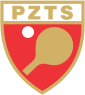 Niniejszym oświadczamy, że zgodnie z punktem 10.1.2. Regulaminu rozgrywek PZTS na sezon 2023/2024, klub ............................................................................................................................ nie posiada przeterminowanych zobowiązań finansowych wobec trenerów i zawodników swoich drużyn uczestniczących w rozgrywkach Ekstraklasy kobiet, Superligi mężczyzn, 1. ligi kobiet oraz 1. ligi mężczyzn w poprzednim sezonie.W przypadku składania podpisów przez osoby nieuprawnione na podstawie dokumentów rejestrowych, do zgłoszenia należy dołączyć pełnomocnictwo do reprezentowania klubu...............................................................................................................................................imiona i nazwiska osób składających oświadczenie (uprawionych do reprezentowania klubu)data i podpisy